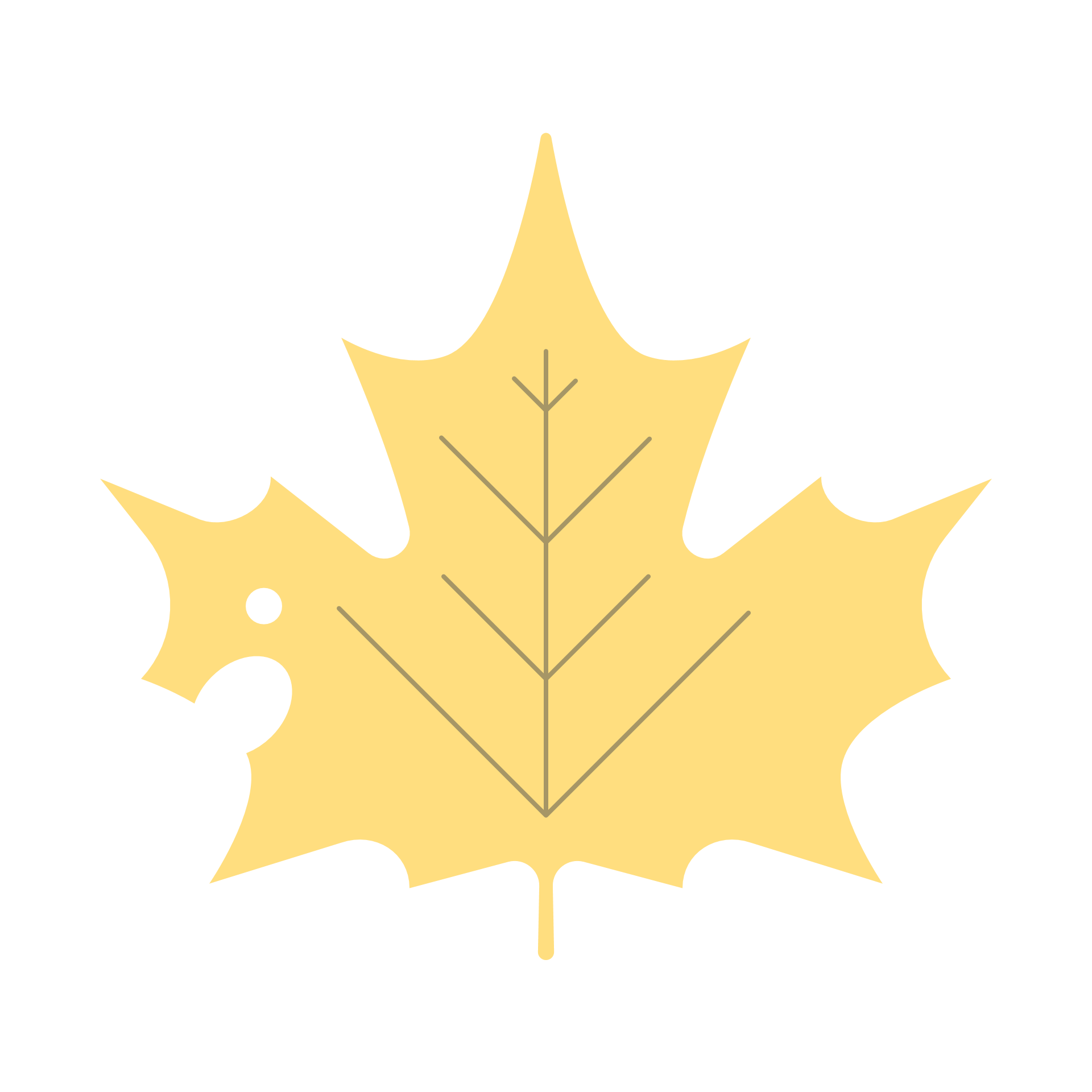 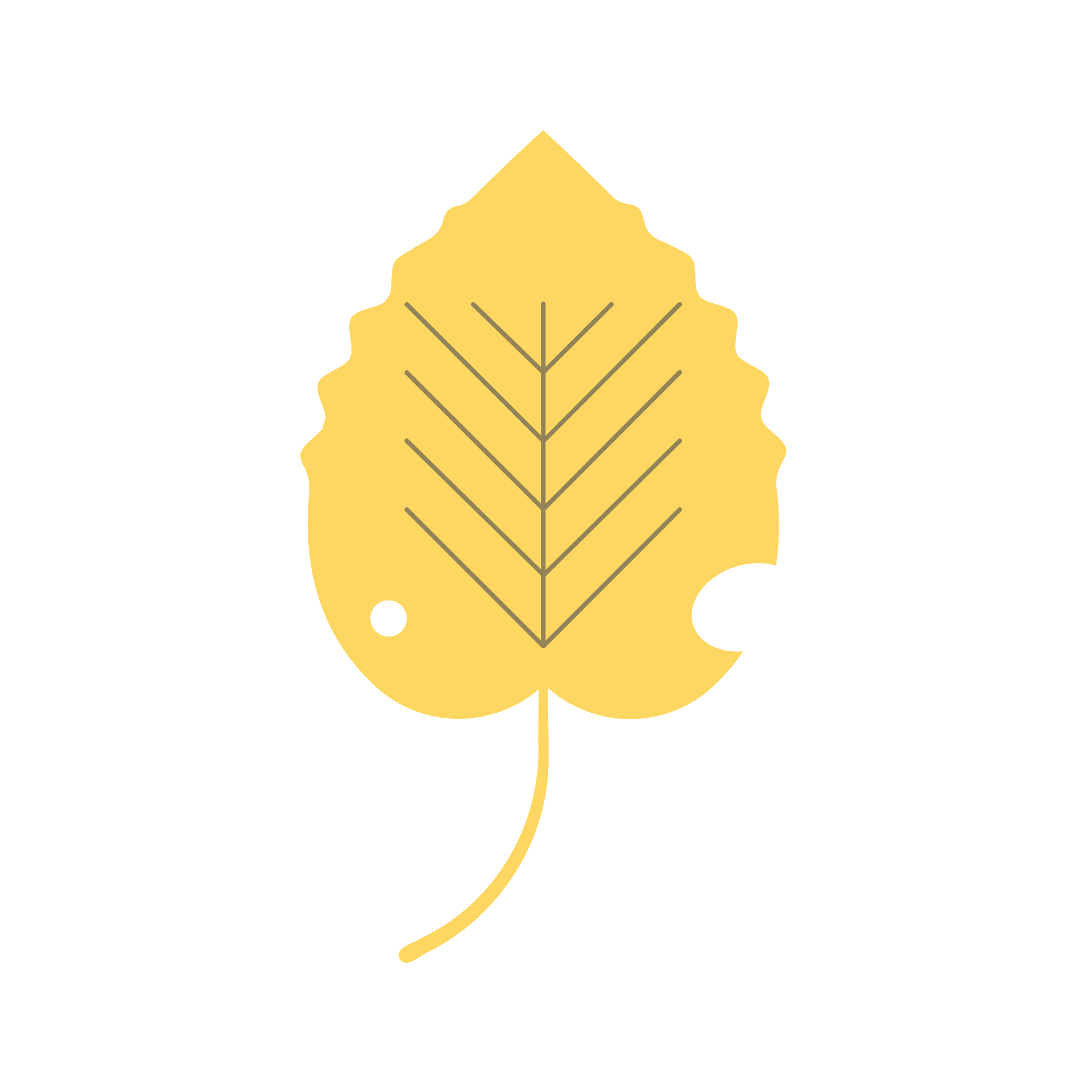 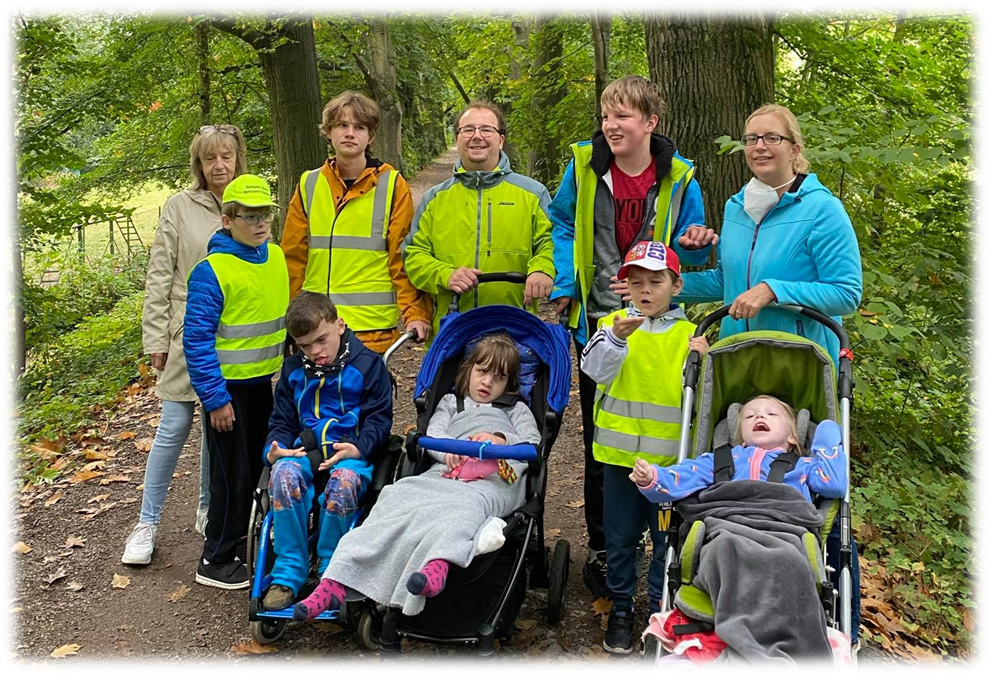 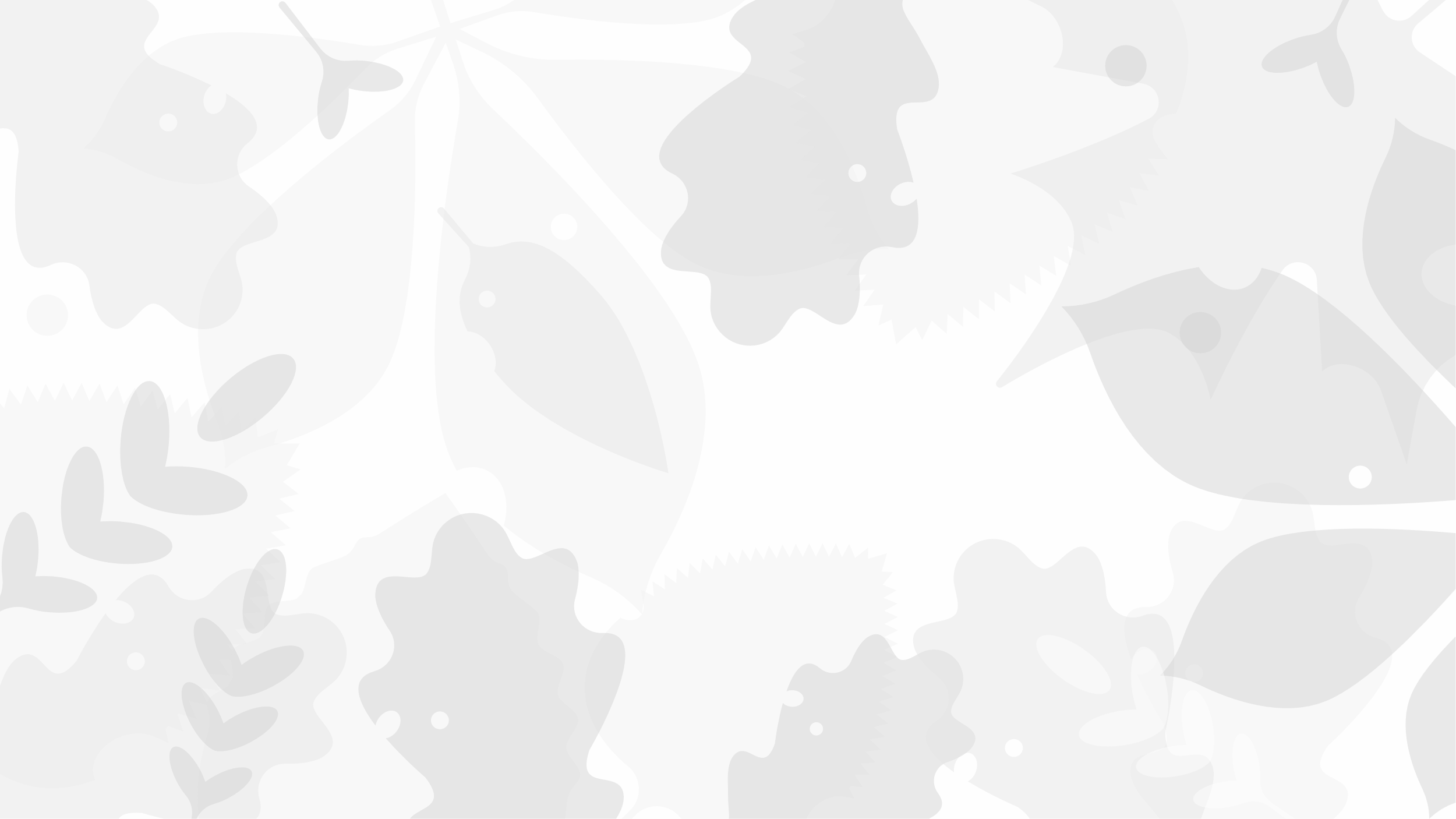 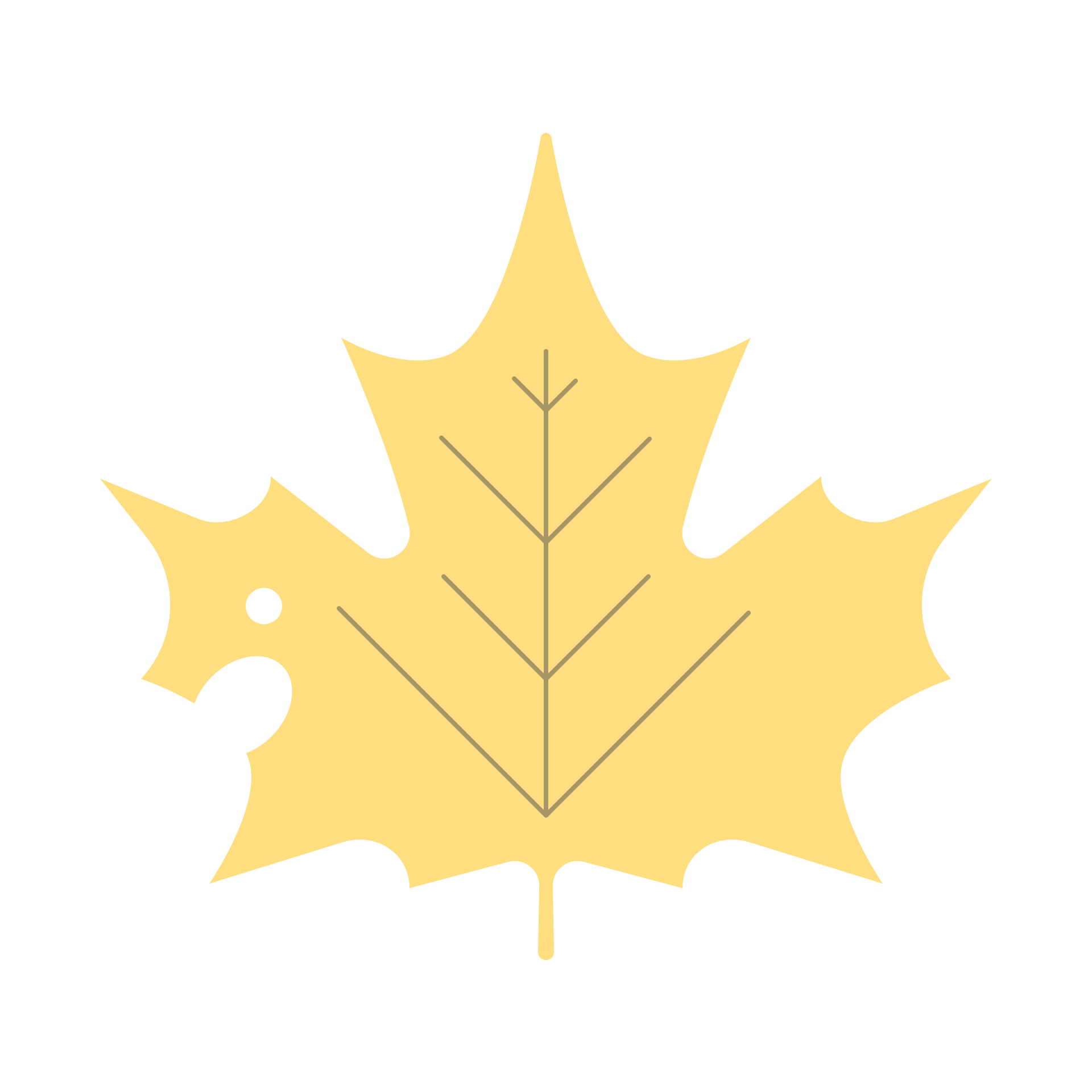 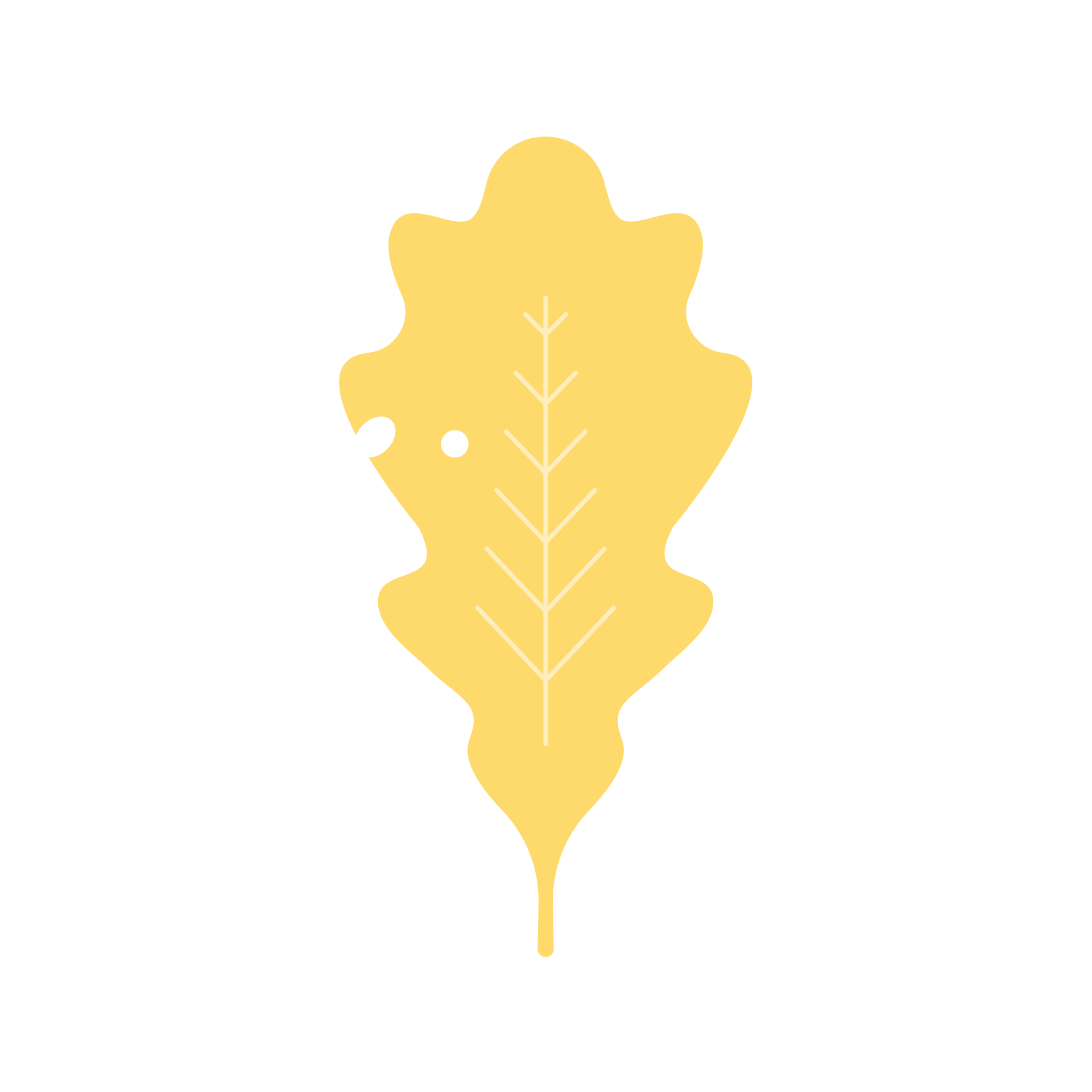 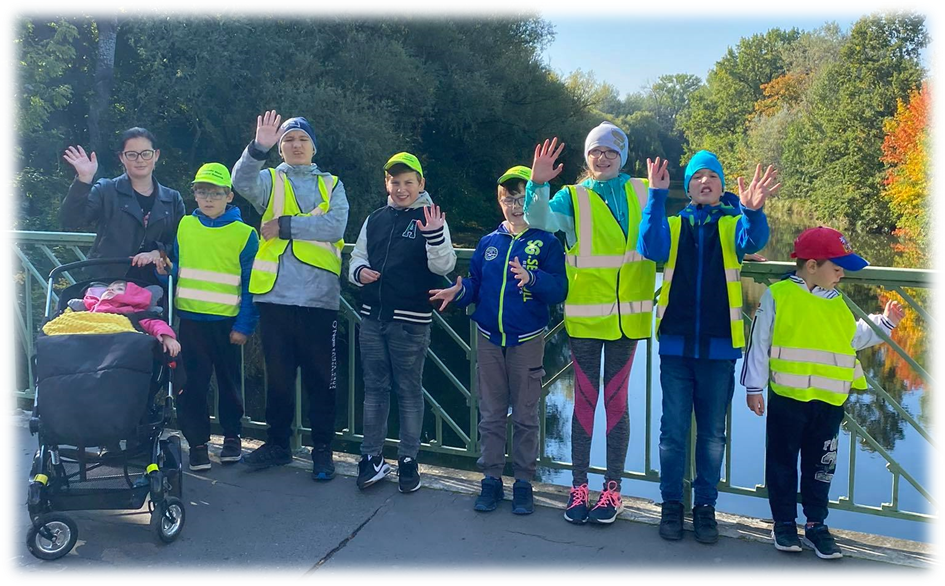 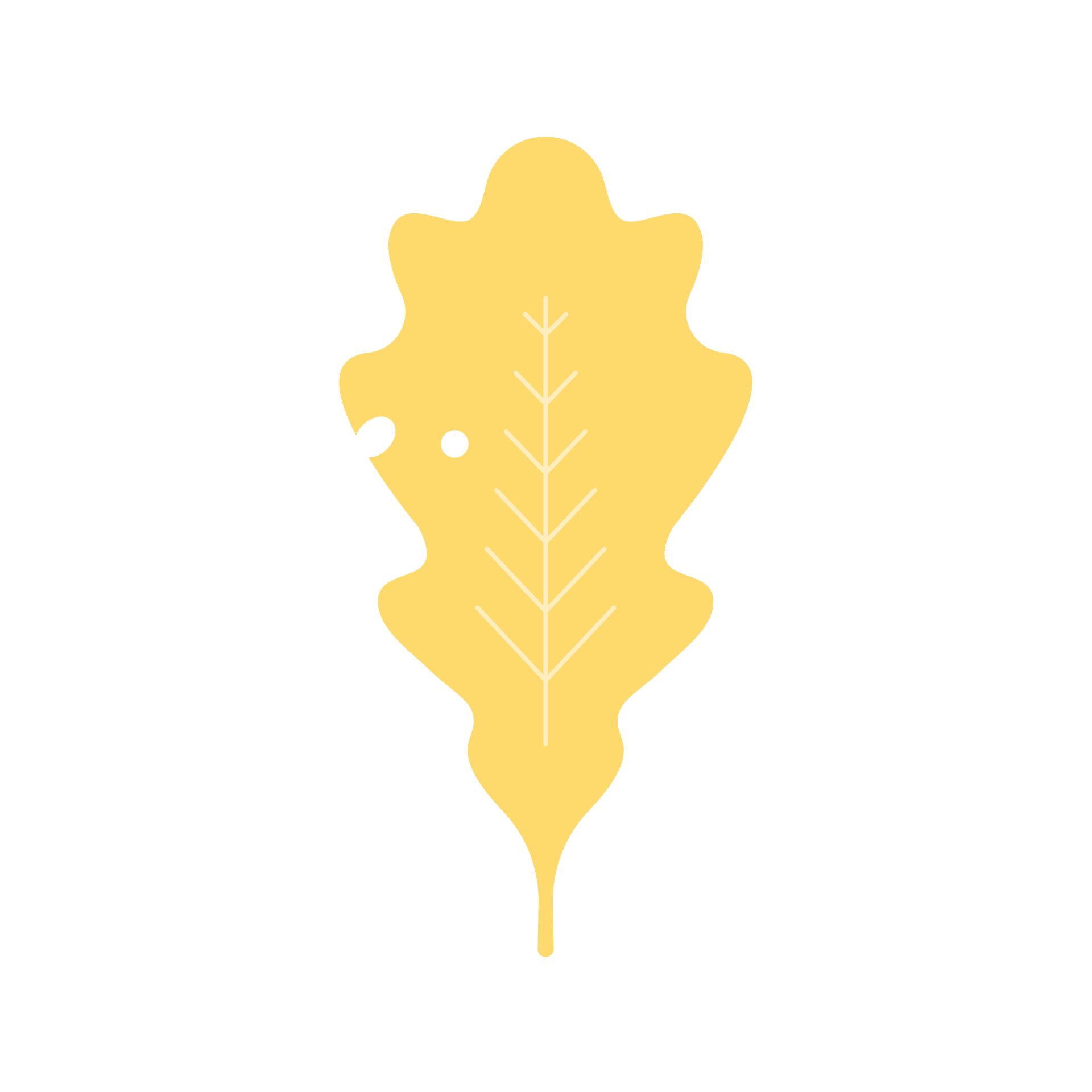 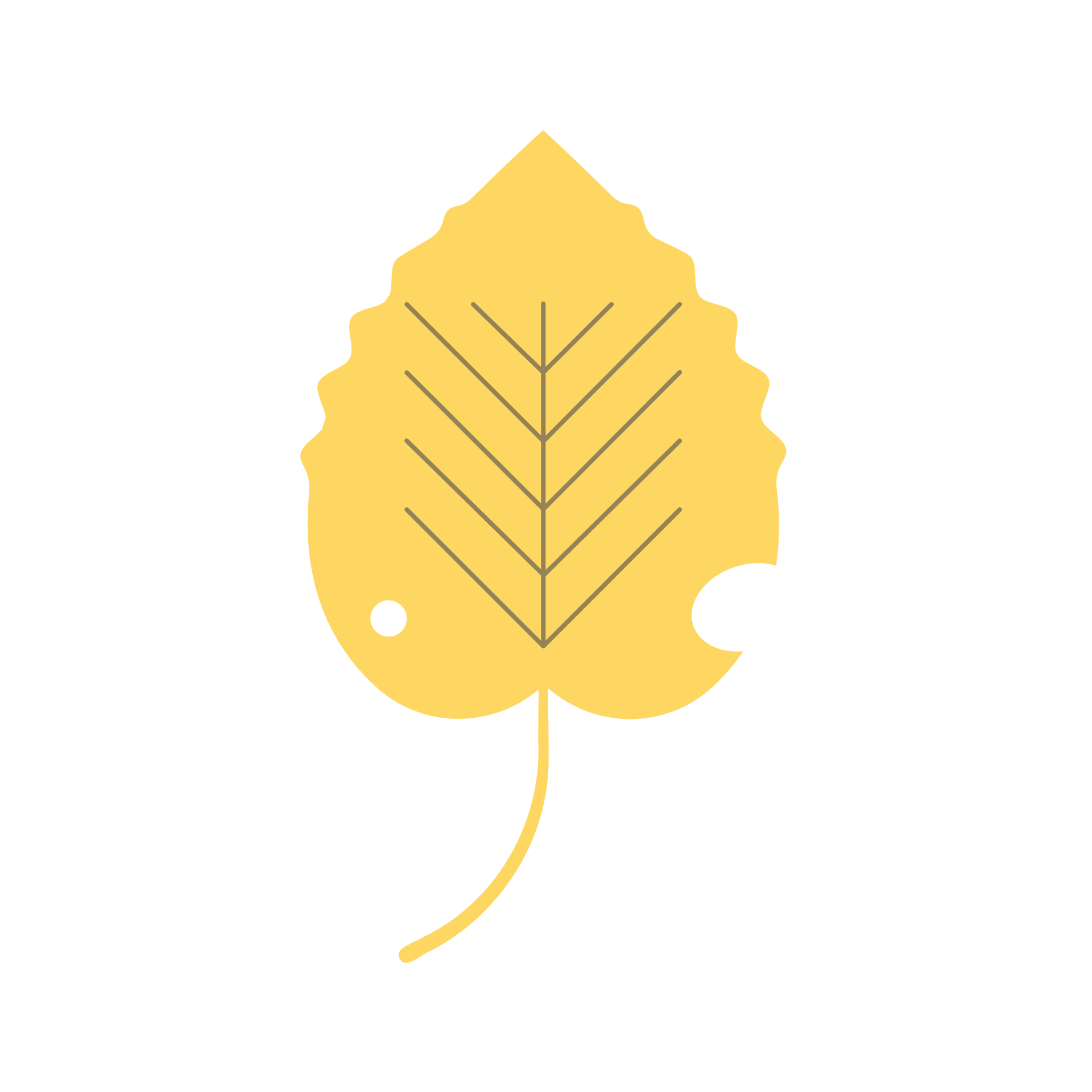 Zpravodaj Základní školy speciální DČCE VrchlabíHradec Králové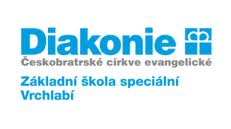 Říjen  2021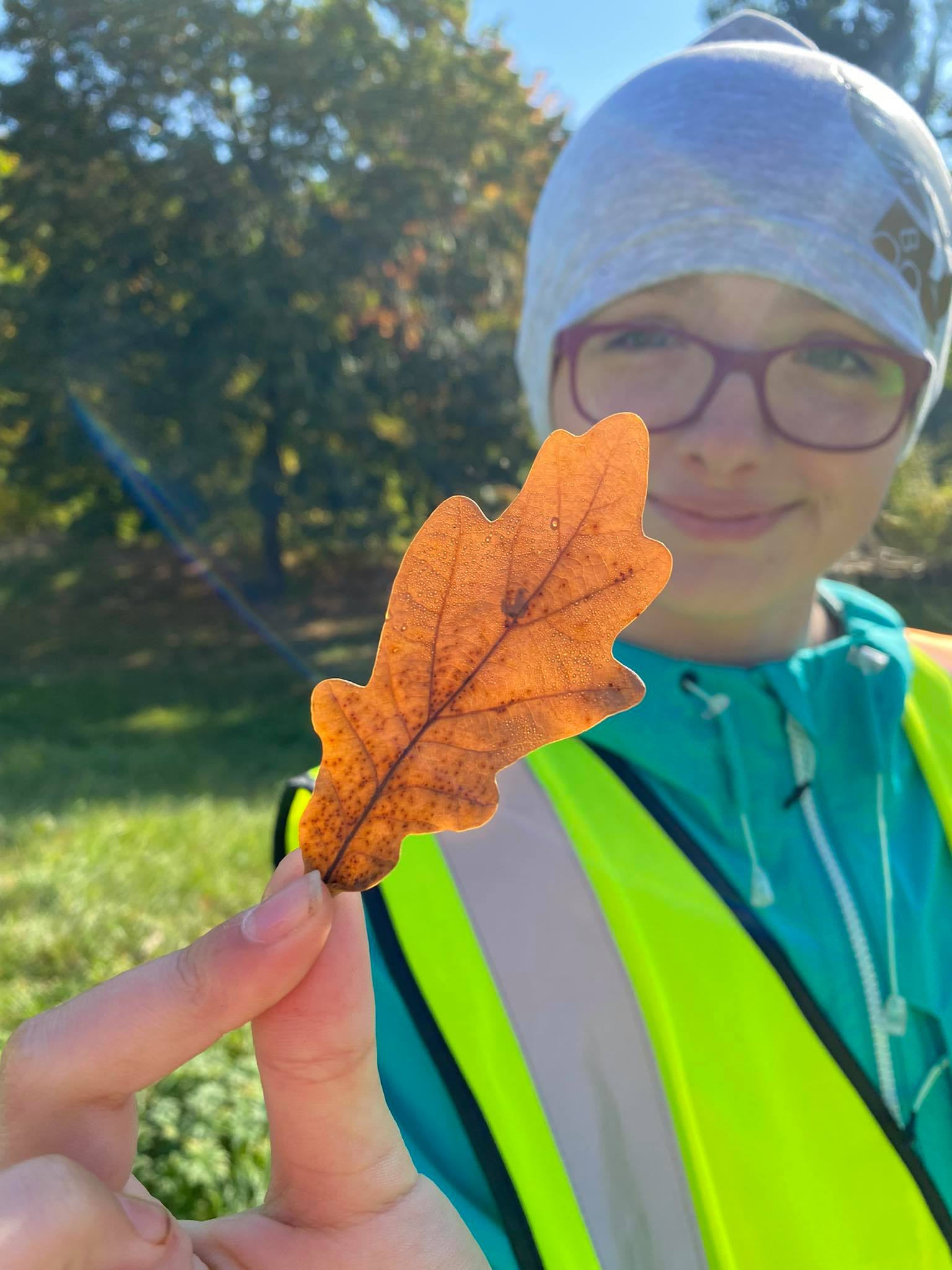 y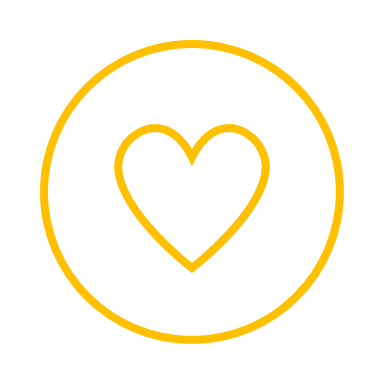 Poznáváme krásu podzimuKdyž nám počasí dopřeje, hned toho využijeme a vyrážíme do přírody, a jelikož máme podzim, tak jsme si o něm trochu povídali a šli se podívat co k němu patří. 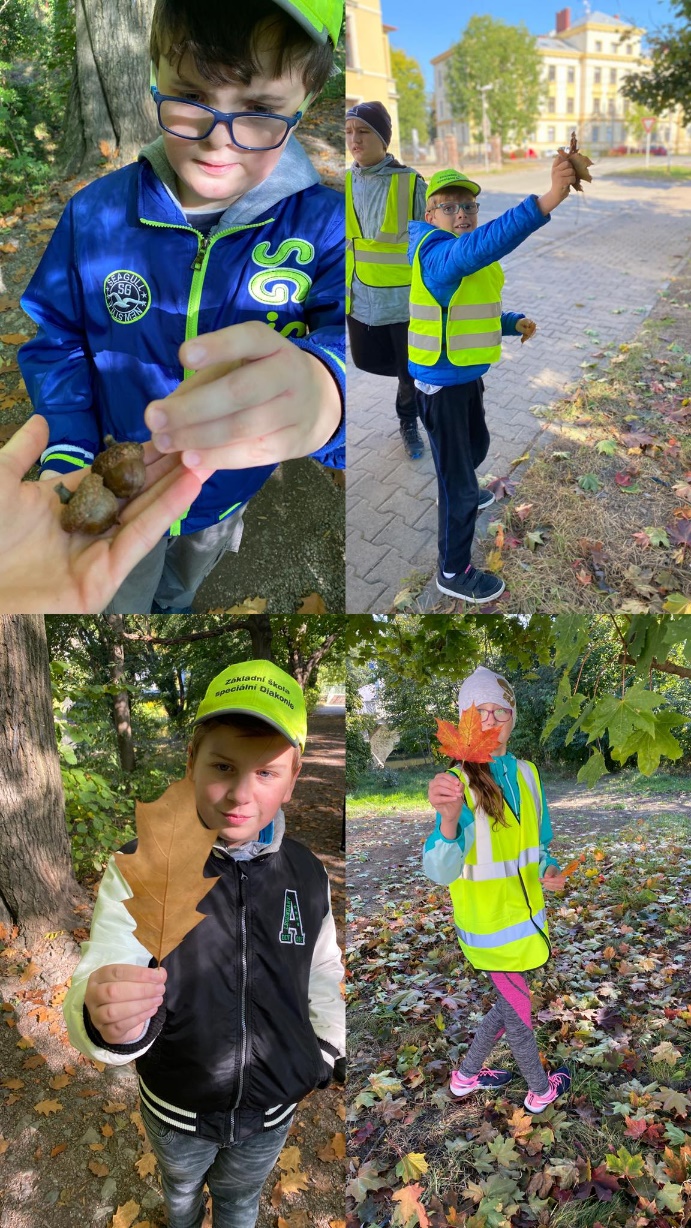 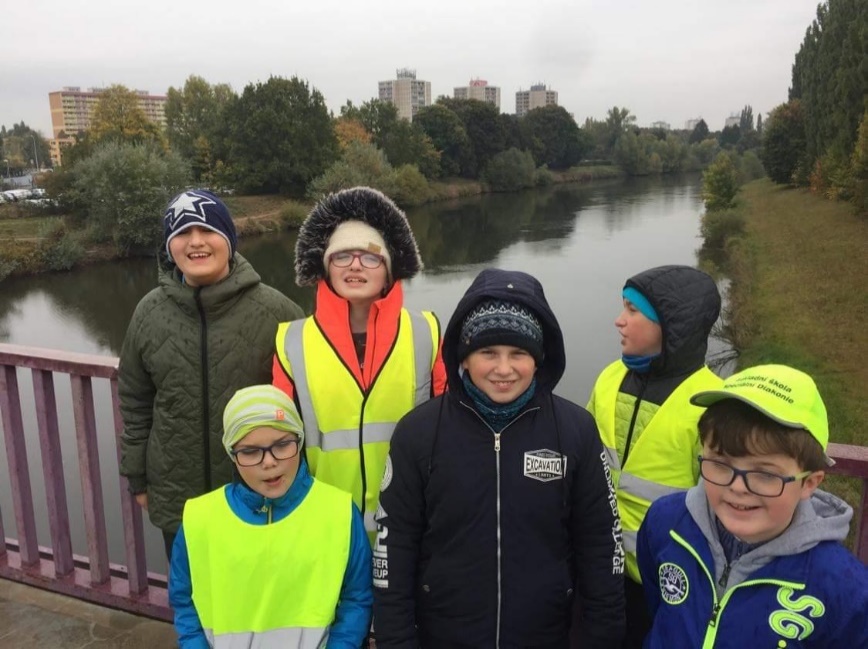 Pátky s KristýnkouMy prostě milujeme pátky. A proč? No protože k nám pokaždé přijíždí Farářka Kristýnka a její báječné příběhy, které nás moc baví. :)  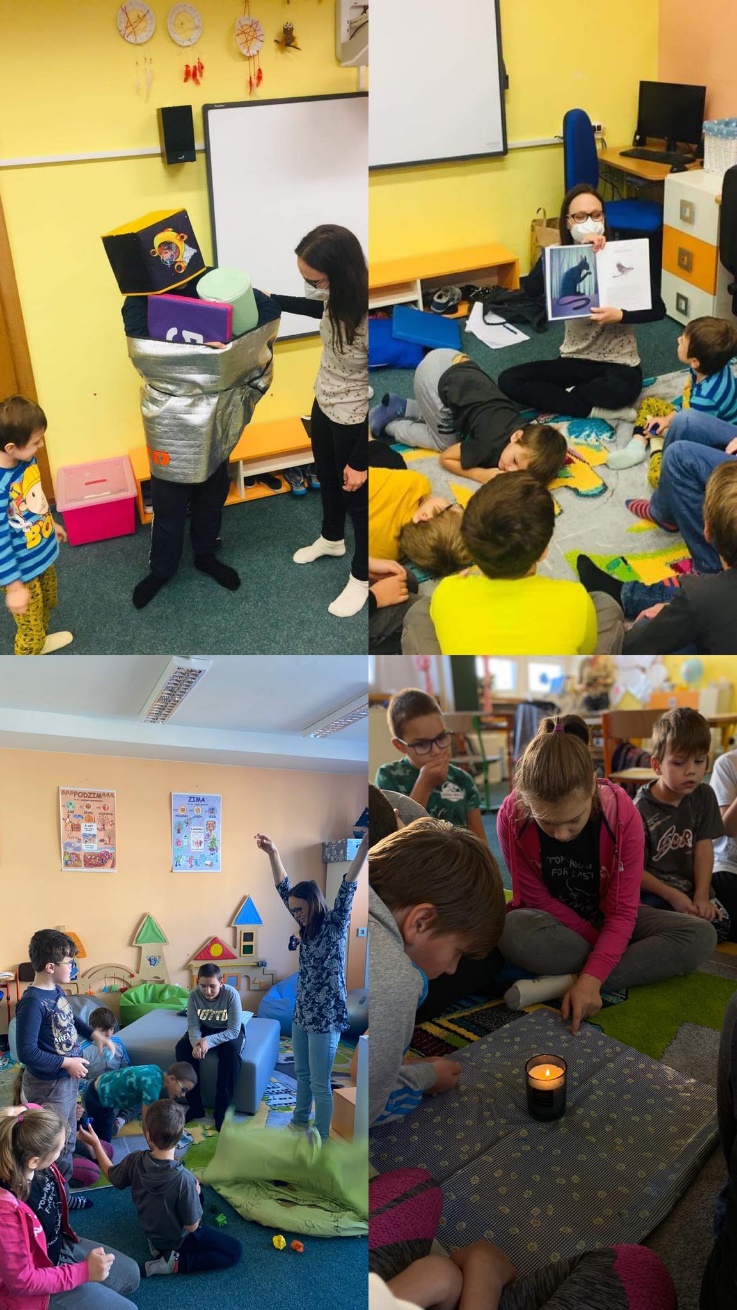 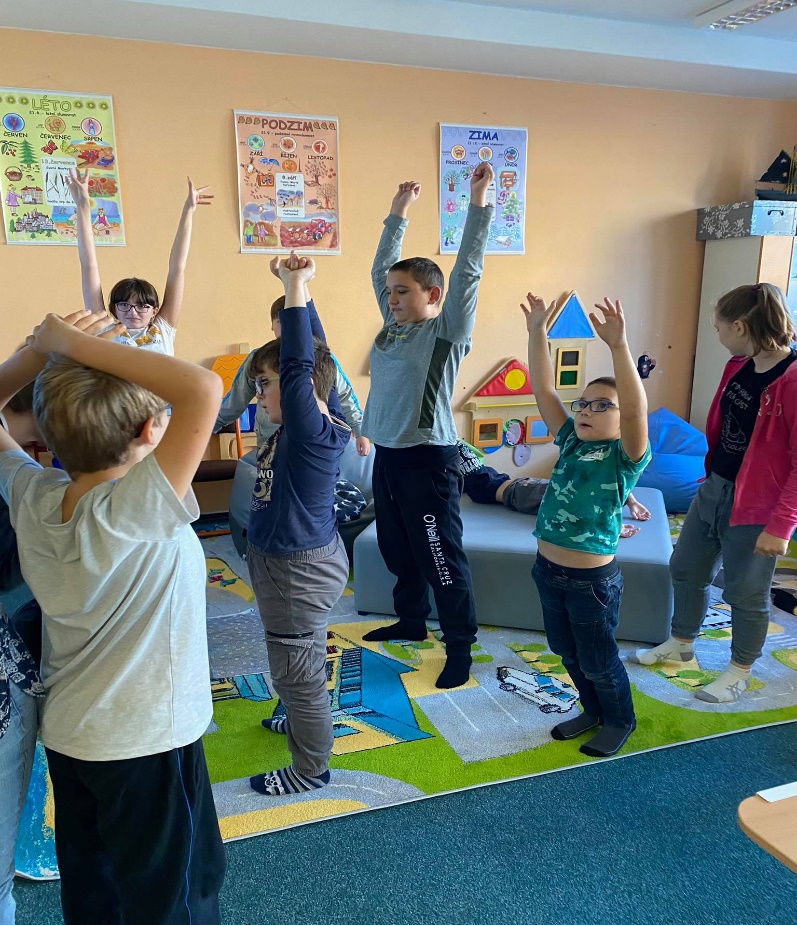 CanisterapieNa úterý 26.10. jsme se těšili z celého měsíce nejvíce, protože nás konečně navštívil náš chlupatý kamarád Cookie.   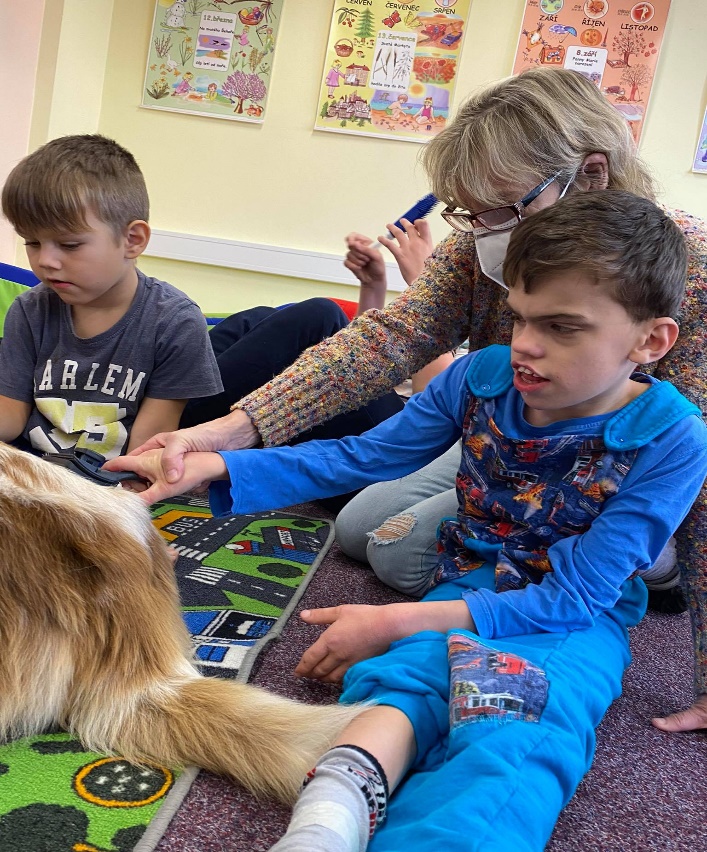 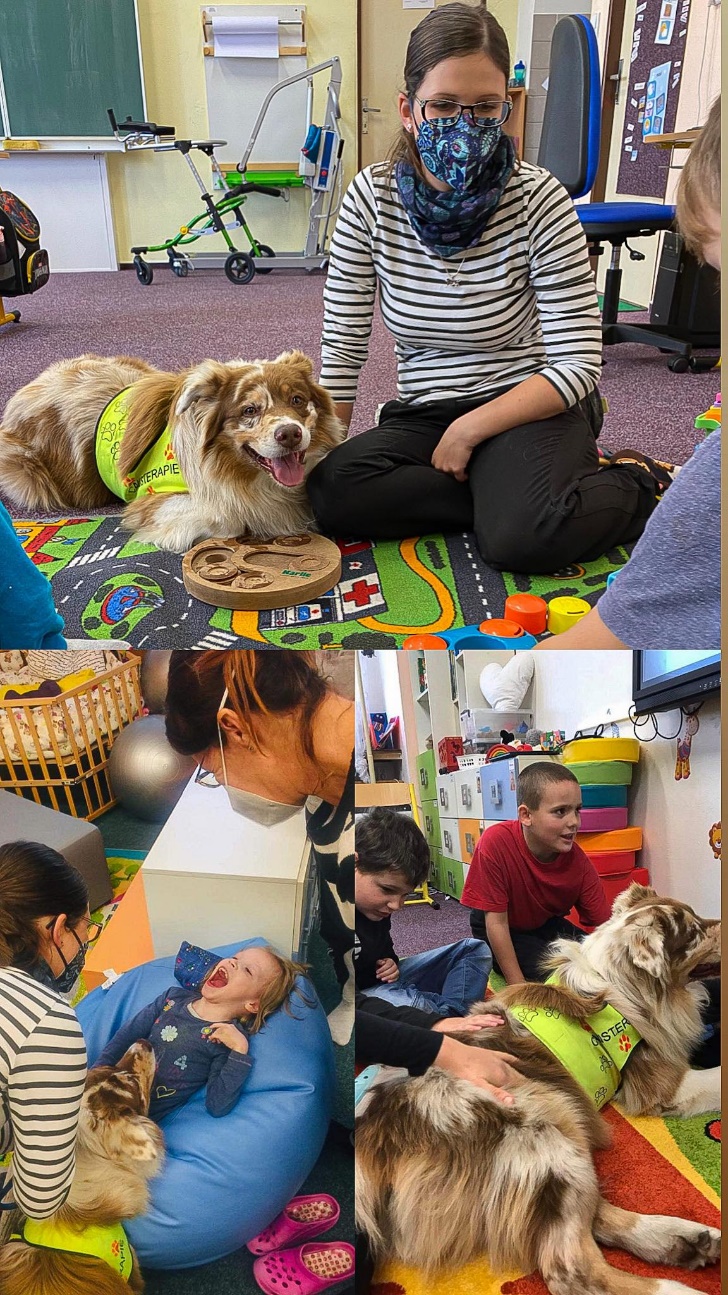 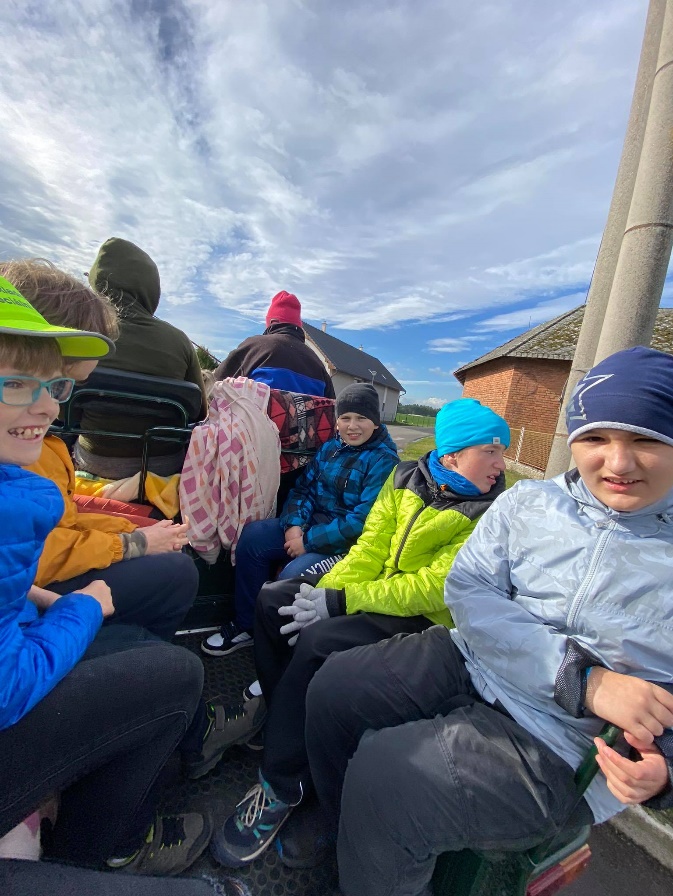        HipoterapieA také nesmíme zapomenout na Hipoterapii, kterou máme taktéž moc rádi.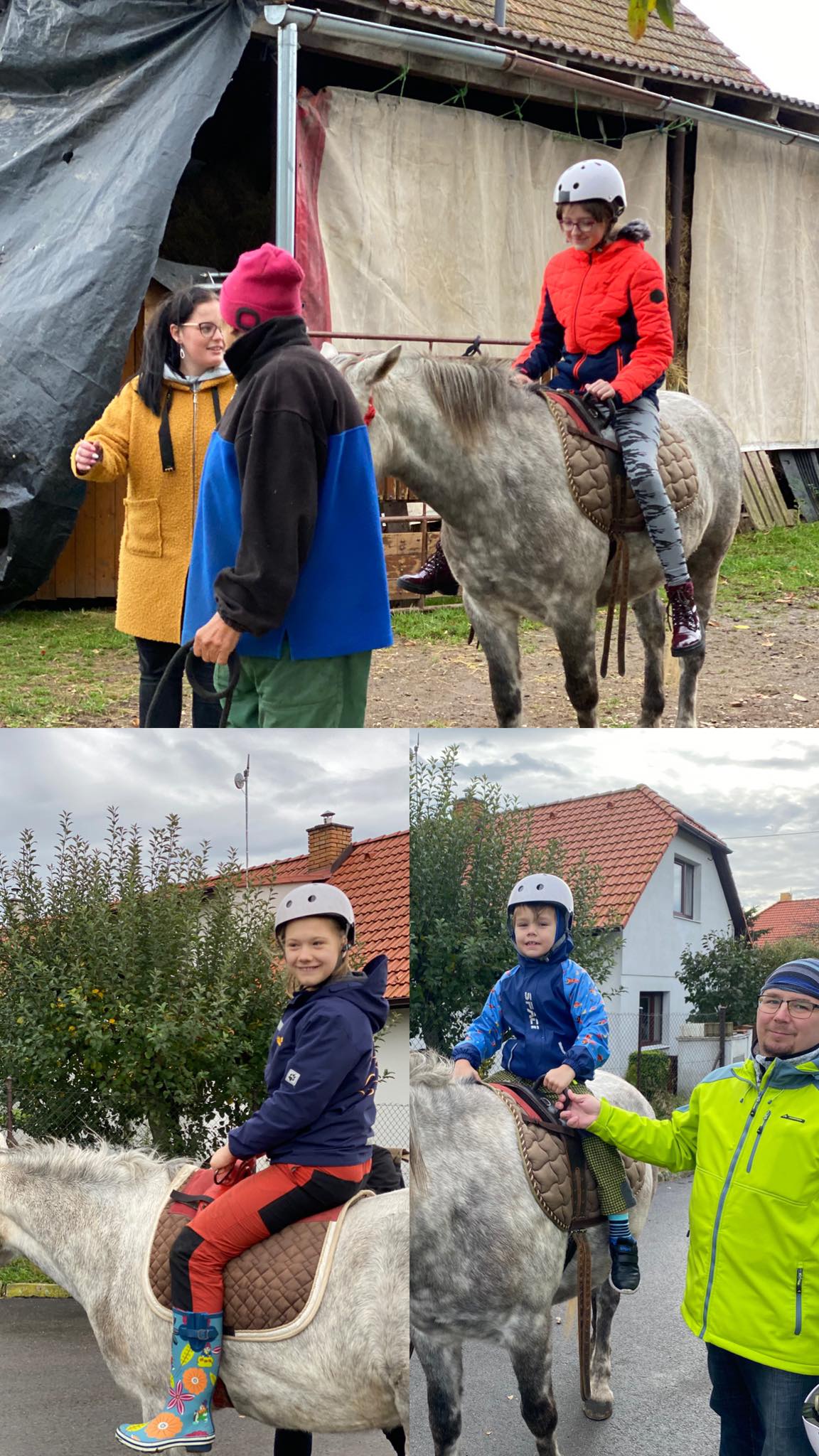 